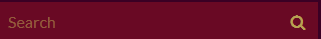 Tham khảo: 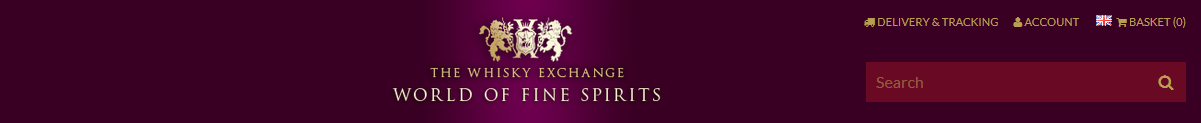 Menu:Trang chủKhi ở trang sản phẩm/ trang chi tiết sẽ xuất hiện trang biểu tượng trang chủ để click vào trở về trang chủTham khảo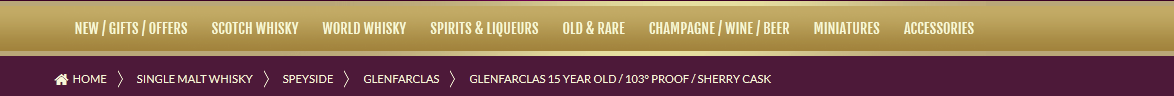 Hoặc để biểu tượng trên thanh menu hoặc click lên chự banner sành rượu sẽ quay về trang chủTham khảo:https://www.thewhiskyexchange.com/https://www.masterofmalt.com/Trỏ chuột vào menu sẽ xuất hiệnTham khảo: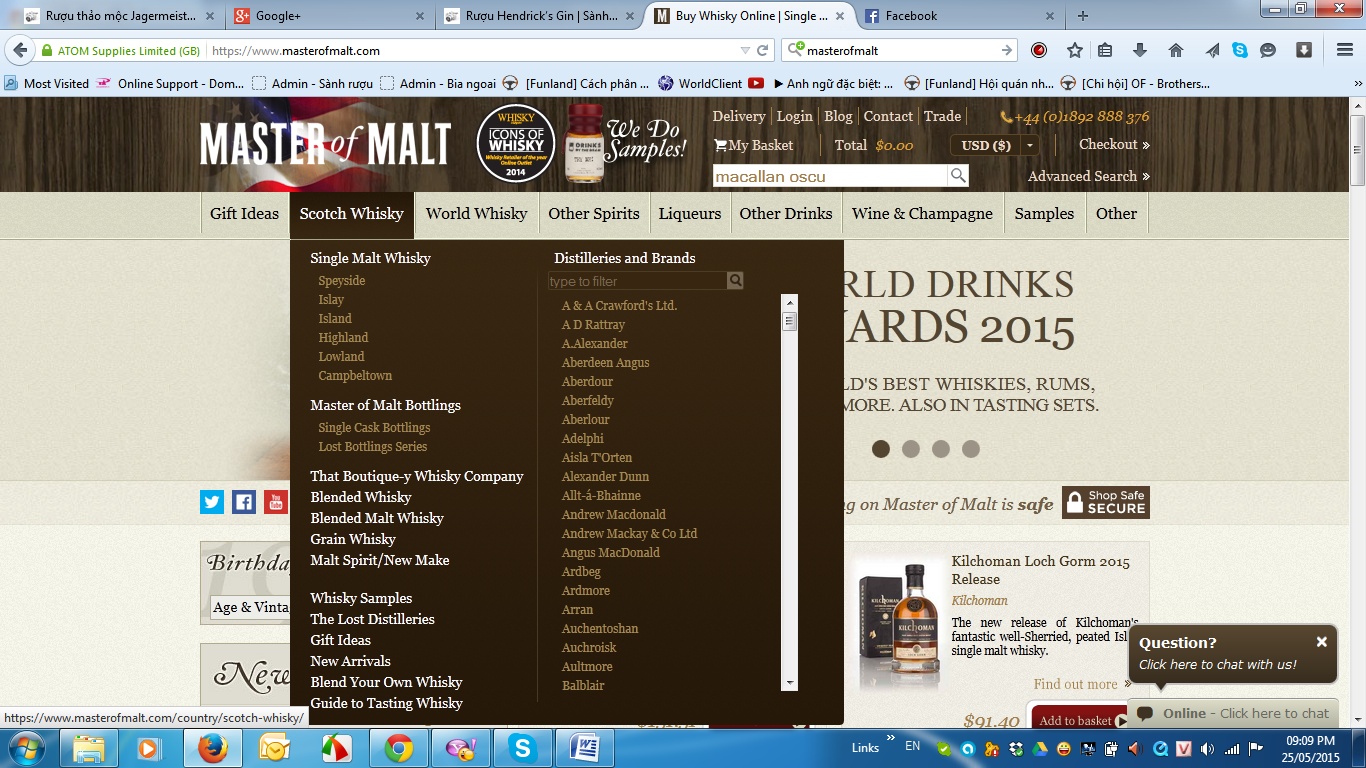 Menu>WhiskyTham khảo (ô tìm kiếm theo thương hiệu)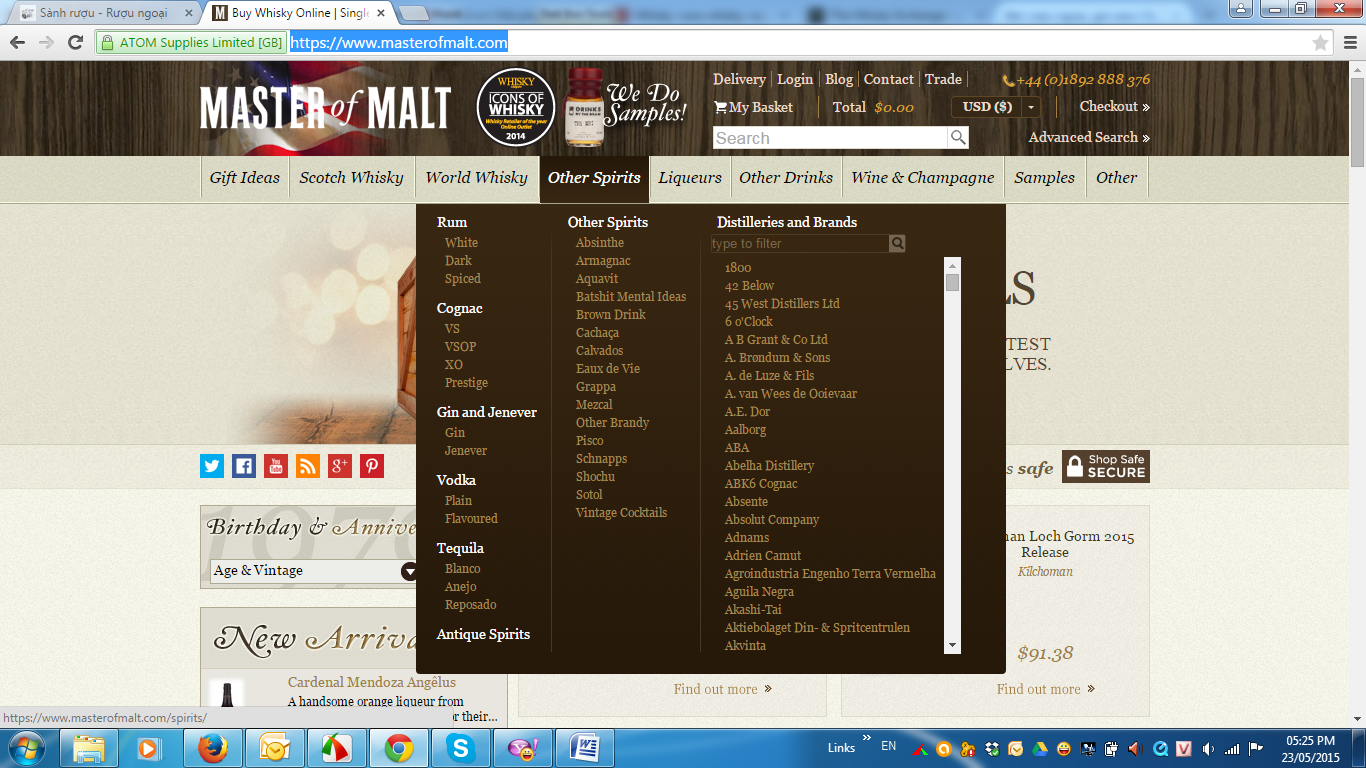 Chivas: Rượu Chivas 12 năm	Rượu Chivas 18 năm	Rượu Chivas 21 năm	,…Menu>CognacMenu>VodkaMenu>Vang/ChampagneMenu>Liqueur/Tequila/BiaMenu>Rượu MiniMenu>Phụ KiệnTrang chủ:Tham khảo (masterofmalt)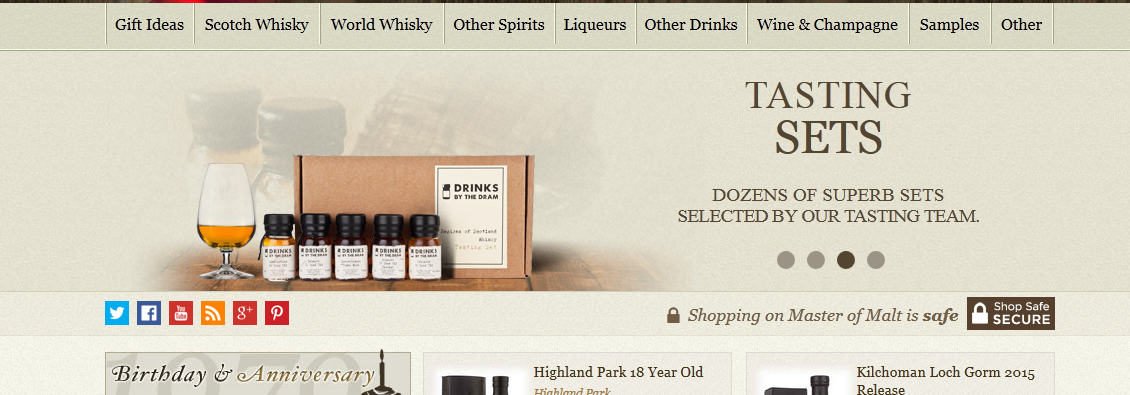 SẢN PHẨM ƯA CHUỘNGTham khảo: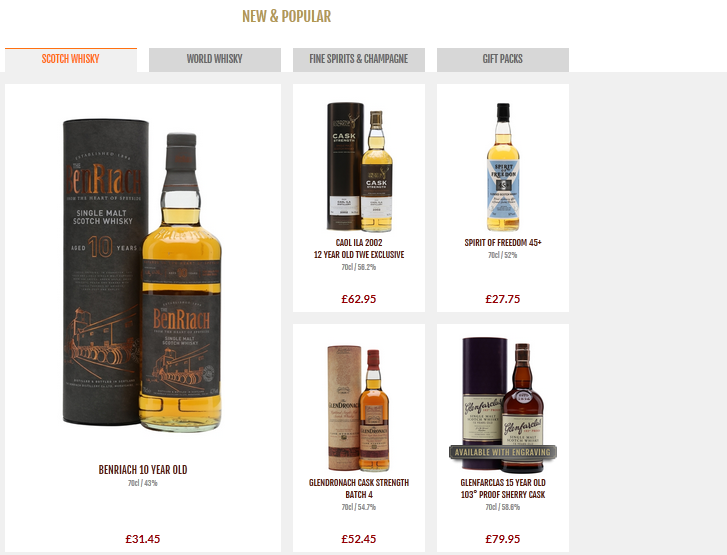 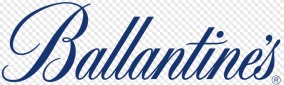 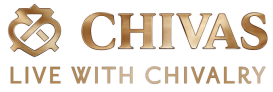 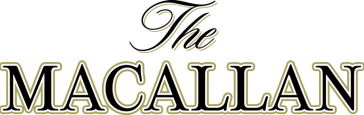 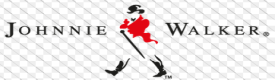 Tham khảo: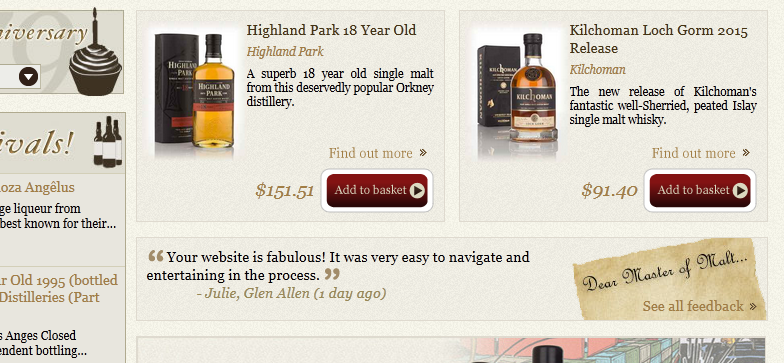 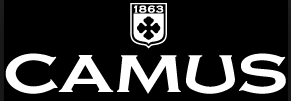 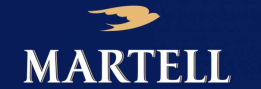 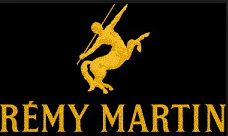 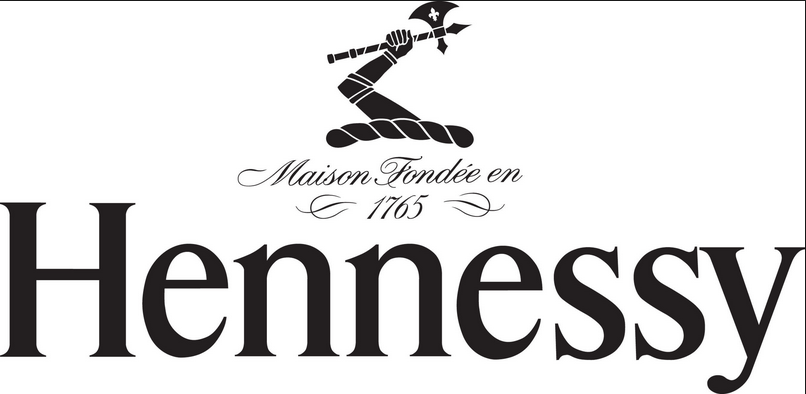 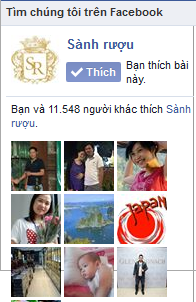 FooterHỗ tợ khách hàng    Tham khảo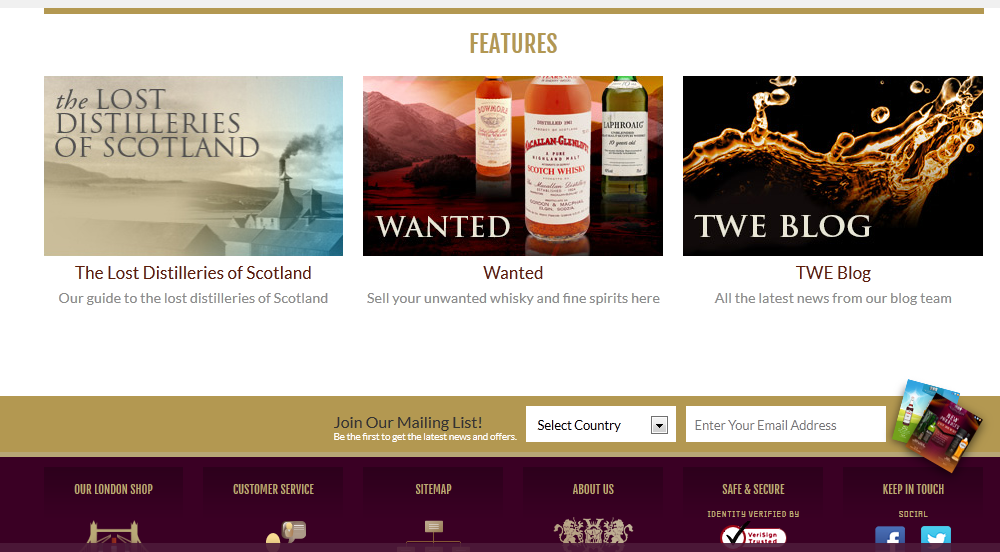 Trang nhóm sản phẩmTóm tắt >>> nằm trên top, dưới menu (tham khảo Masterofmalt/thewhiskyexchange) Bấm vào sẽ kéo xuống.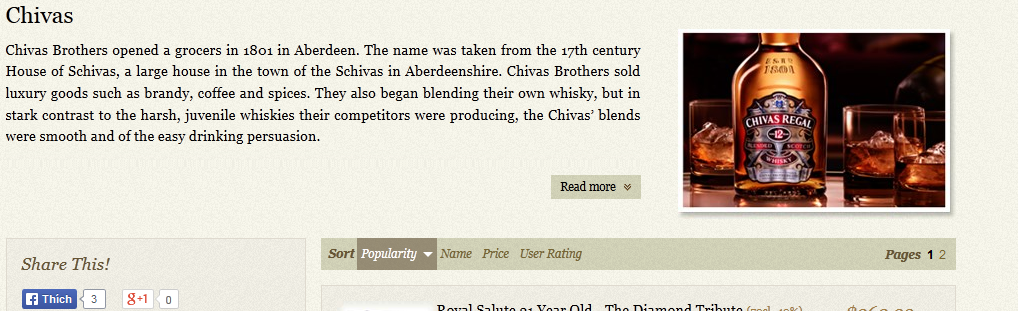 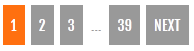 Trang bài viết về giới thiệu, các event, ý kiến khách hàngKiểu sắp xếp theo mốc thời gianTrang cho di động